            ҠАРАР                                                        ПОСТАНОВЛЕНИЕ«31» март  2022 й.               № 17                 «31» марта 2022 г.Об отмене постановления Администрации сельского поселения Иликовский сельсовет муниципального района Благовещенский район Республики Башкортостан № 5 от 19.02.2015г «Об утверждении административного регламента по осуществлению Муниципального жилищного контроля на территории сельского поселения Иликовский сельсовет»Администрация сельского поселения Иликовский сельсовет муниципального района Благовещенский район Республики Башкортостан 	ПОСТАНОВЛЯЕТ:	1. Постановление Администрации сельского поселения Иликовский сельсовет муниципального района Благовещенский район Республики Башкортостан № 5 от 19.02.2015г «Об утверждении административного регламента по осуществлению Муниципального жилищного контроля на территории сельского поселения Иликовский сельсовет» отменить.	2. Обнародовать данное постановление в порядке, установленном Уставом сельского поселения Иликовский сельсовет муниципального района Благовещенский район Республики Башкортостан и разместить на официальном сайте Администрации сельского поселения Иликовский сельсовет муниципального района Благовещенский район Республики Башкортостан.	3. Контроль за исполнением настоящего постановления оставляю за собой.Глава сельского поселения                                             Д.З.БатршинАУЫЛ  БИЛӘМӘҺЕ ХАКИМИӘТЕ ИЛЕКАУЫЛ СОВЕТЫМУНИЦИПАЛЬ РАЙОНЫНЫҢБЛАГОВЕЩЕН РАЙОНЫБАШКОРТОСТАН РЕСПУБЛИКАhЫ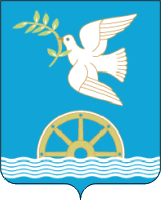 АДМИНИСТРАЦИЯ СЕЛЬСКОГО ПОСЕЛЕНИЯ ИЛИКОВСКИЙ СЕЛЬСОВЕТМУНИЦИПАЛЬНОГО РАЙОНА БЛАГОВЕЩЕНСКИЙ РАЙОН РЕСПУБЛИКИ БАШКОРТОСТАН